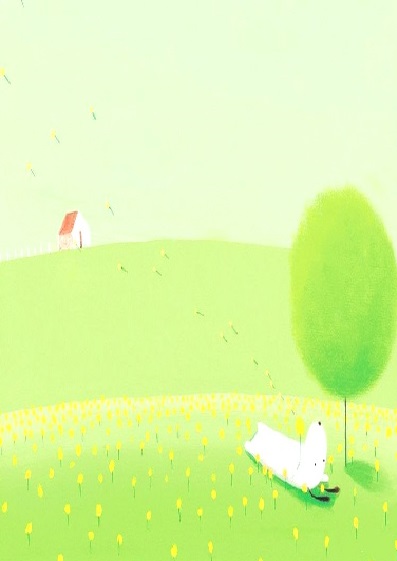 導師: 陳柏庭            系別班級:四技生技一甲得獎感言:擔任導師的第一學期就獲得此一殊榮，讓我深感驚喜，非常感謝校方與班上學生的肯定與包容。由於是第一次擔任導師，有許多事情都是摸索中學習，在此過程中感謝本系系學會與系上二三年級同學的協助，讓許多學生事務能夠得到快速獲得解決。此外，我也定期每週與班上幾位同學共進午餐並與他們聊聊大學生活，讓他們更加快速適應大學生活。傾聽學生的想法並適當給予建議對於班級經營上是一個重要的關鍵。最後再次感謝大家的肯定，讓我對於往後擔任導師更具信心。